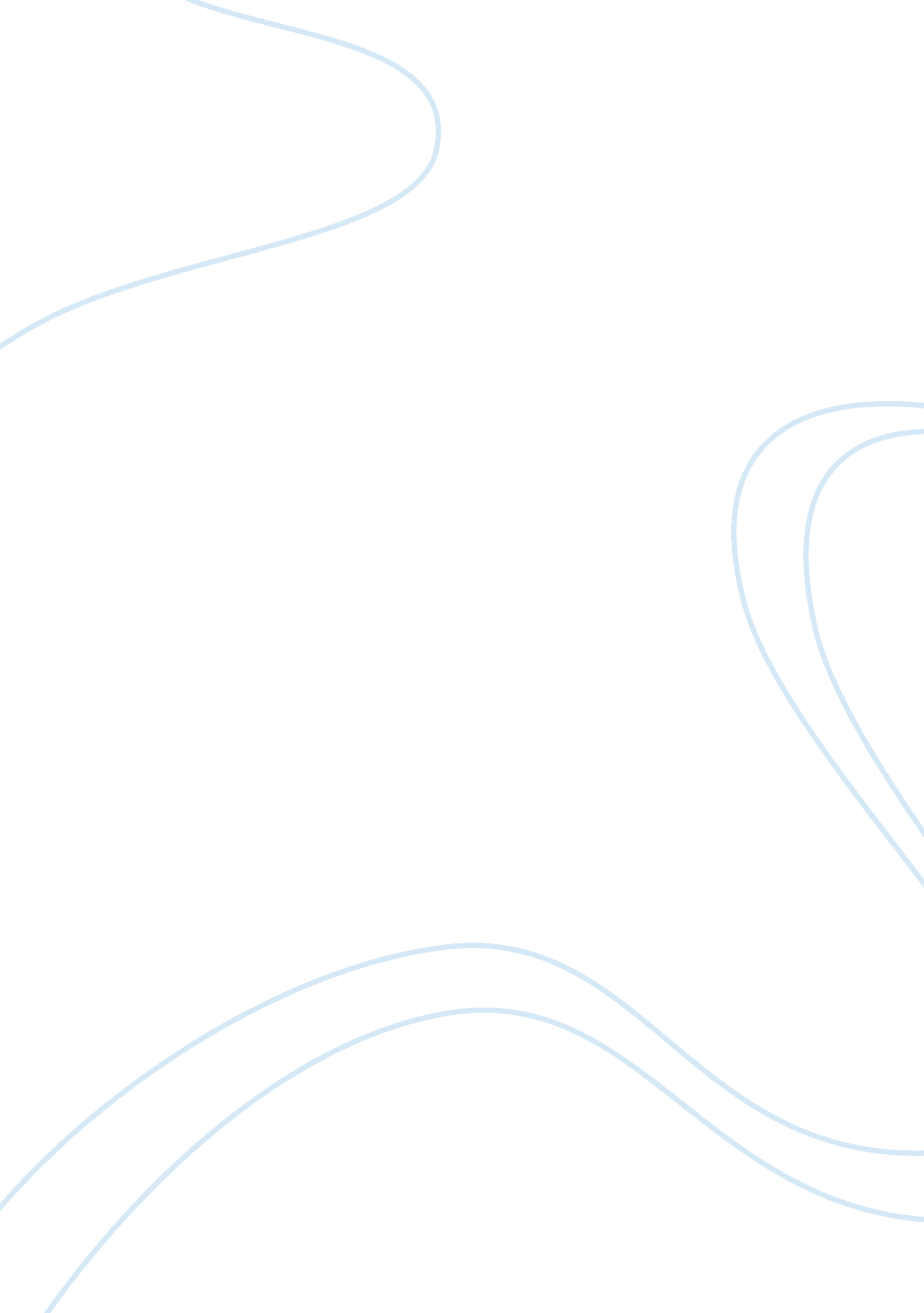 It’s which is of my greatest interest. hence,Business, Career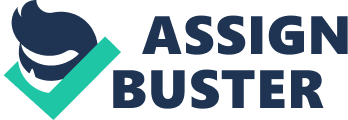 It’s my earnest endeavor to deserve what I want. During the last year of my undergraduate courses I with my two classmates choseone of the Graph Theory topics asthe focus of our research and that whole year I found myself devoted to thatvery research. This was the foremost opportunity to get accustomed with anyresearch work of Computer Science atBangladesh University of Engineering andTechnology, the most prestigiousengineering university of Bangladesh. I ended upwith admirable success accomplishing the research by implementing a polynomialtime algorithm for “ On Vertex Coveringby Weighted Paths and its Subtree variation on Trees” with viablerestriction on path sets. The result can be used as path-based transfer modelfor machine translation which in simpler term is the translation from onelanguage to another with the help of software.  GraphTheory and Algorithm thus becamemy favorite choice. This incident drives my potential inclination towards research. After completing my undergraduate courses, asI decided to stay in touch of my subject, deliberately I took the job of a Software Engineer at one of the famousresearch based software company of Bangladesh – Structured Data Systems Limited (SDSL). This is the place where myexposure to other research area of computer science began. While I found Data Security to be more and morechallenging and there have been a lot of on-going work to secure confidentialdata by implementing Access Control, these are still inadequate.  I becamemore meticulous and found InformationFlow Control as the missing part of the story. I believe prospectiveresearch in this area can fulfill the requirement of Data/Information security, which is of my greatest interest.  Hence, these comprise my research interest onInformation Security and Confidentiality. University of Texas at San Antonio and some of its CS faculty are involved invarious potential researches in the area of Information Security and Confidentiality. Researches like “ A framework for private statistics between two participants”,” Towards Formal Verification of Role-Based Access Control Policies”, “ APolicy-based Approach to Solving Information Asymmetry Problem in Email Systems” etc. are very closely related to my interest. The main idea here is to securedata from the intruder so that they do not have the chance to get access of theinformation any way. I also found Dr. William H Winsborough with other CSfaculties aimed to develop a programming language where privacy policy will beembedded. This is certainly the goal of the Information Flow Control discussedin couple of the sections. Thus the language will control the data flow thatwill ensure the end-to-end policy compliance. To be concise, I will be delighted to get any opportunityof working under the supervision of Dr. William H Winsborough. Let me introduce another of my researchinterests. In SDSL I was involved in various Software Engineering processes. In comparison with the otherprocesses requirement analysis still seems very vague to me. There is no suchstandard method that can guarantee the correct way of requirement analysis inthe practical field. It is obvious from my empirical knowledge that today’s softwaredevelopment phases are not concentrated. They are getting more agile and remotethan earlier. There should be ample opportunity to develop ideas regarding therequirement analysis and other fields of software development. All my motivations combined with my skills, academic knowledge and aptitude have geared me up to go straight with the path of research as my career. Andthe very objective is to find novel results that will be applicable tosubfields of Computer Science and hence will enrich the field and thus I want to achieve my own satisfaction alongwith world class reverence for my country.  Moreover, snippets from my biography may help todetermine my passion for research. Each of our four brothers has Computer Science background. Eldestbrother is having his Ph. D. (Artificial Intelligence) at Tokyo Institute ofTechnology, Japan. In addition my spouse, who is a Physics Masters, is on the way to achieve hersecond Masters degree in Material Science. She is in Rennes, Franceand also aimed for Ph. D. These particulars certainly portray my craving forresearch as quite a natural predilection. The aspiration to pursue my researchin any of the aforementioned areas is definite and University of Texas at San Antonio bouts it from every aspect. 